Раздел «Маркетплейсы»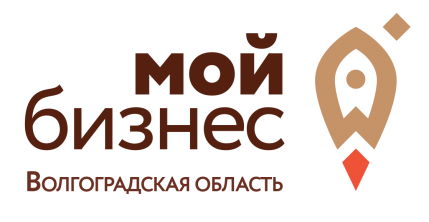 Рекомендуемая литература, видеоматериалыВидеолекция. Юридические аспекты работы на маркетплейсахКурс новичка по работе на Яндекс. МаркетеБаза знаний AliExpressОбучение работе на OzonДополнительные материалы:Полезные телеграм-каналы от WildBerriesПервая поставка https://t.me/wbofficialfirstОфициальный чат https://t.me/wbofficialchatКарточки товара https://t.me/contentwbchatПоисковая выдача товара на сайте WB https://t.me/wbsearchПо расхождениям https://t.me/wbofficialSKLADFSB Wildberries https://t.me/wildberriesfbsПубличные исследования Data Insight: https://www.datainsight.ru/public  Книги:Траут Джек, Райс Эл «Позиционирование. Битва за умы»В. Йонген «ONLIFE. Ритейл будущего»